Программа заседания круглого стола на тему:«Итоги акселерации проектов Ресурсного центра в рамках реализации программы развития гражданского общества»Дата и время проведения: «15» октября 2019 года  15:00 – 17:00Место проведения: конференц-зал Союза «Севастопольская торгово-промышленная палата» г.Севастополь, ул. Большая Морская, 34Участники: представители органов власти, руководители социально ориентированных некоммерческих организаций, ресурсных центров и социальных проектов, партнёрских структурПримечание: заседание круглого стола проводится в рамках реализации проекта «Акселерация социальных и волонтёрских проектов»  в соответствии с Соглашением от 14.12.2018 г. № 52/02-08 о предоставлении целевой субсидии, включенной в подпрограмму 4 «Поддержка социально ориентированных некоммерческих организаций» Государственной программы Севастополя «Развитие гражданского общества и создание условий для обеспечения общественного согласия в городе Севастополе на 2017-2022 годы»                   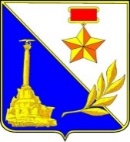 Департамент общественных коммуникацийгорода Севастополя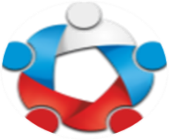 Проект «Акселерация волонтёрских и социальных проектов»Время проведенияНаименование мероприятияФорма проведенияИсполнитель14:45-15:00Регистрация участников, вручение раздаточного материалаЗаполнение регистрационных формОргкомитет 15:00-15:15Приветственные слова руководства  Департамента общественных коммуникаций, партнёров ПроектаПостановка целей и задачКуратор от Департамента, представители партнёрских организаций 15:15 – 15:45Итоги  реализации  инфраструктурных проектов Ресурсного  центра  в некоммерческом секторе города и межсекторальное взаимодействие с партнерами Презентация Директор АНО «Ресурсный центр поддержки СО НКО» 15:45 – 15:55Динамика взаимодействия органов власти города с НКО за 2014-2019г.г.: достижения и проблематикаВыступление Департамент общественных коммуникаций15:55 – 16:40Постановочные вопросы  некоммерческого сектора города, проблематика привлечения ресурсов, предложения по разработке и оптимизации регуляторов развития СО НКО, активизации межсекторального взаимодействияПрезентации, выступления, дискуссииУчастники круглого стола, руководители СО НКО,  ресурсных центров, проектных групп16:40-17:00Обсуждение Резолюции, неформальное  общение, фотосессияПринятие за основу, он-лайн  предложения (до 18.09.2019 г.) и интернет-голосование за окончательную редакциюОргкомитет 